5. ConclusiónEsquema del curso:Semana 1 – El propósito de Dios para las riquezasSemana 2 – La gracia de dar a la iglesiaSemana 3 – La economía de hoy: Gasto y presupuestoSemana 4 – La economía del mañana: Deuda y ahorroSemana 5 – Desarrollando un corazón que valora el dinero correctamenteSemana 6 – Panel de DiscusiónPrimera edición en español: 2019Copyright © 2019 por 9Marks para esta versión españolaSeminario Básico—Dinero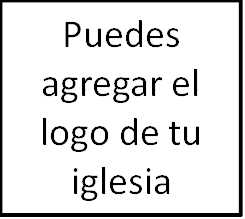 Clase 4: La economía del mañana:	   Deuda y Ahorro1. Introducción2. Conociendo el futuro(Proverbios 20:25)El conocimiento de Dios vs. El conocimiento del hombre(Salmos 90:12, 139:16; 1 Juan 3:20)Tomando decisiones sobre el futuro(Proverbios 10:4, 9, 14; 13:11; 20:29; 27:1)3. Deuda: Hipotecando el futuro¿Dios prohíbe pedir prestado?(Éxodo 22:25; Lucas 6:35; Santiago 4:13-16)La sabiduría de pedir prestado(Deuteronomio 28:43-45; Proverbios 22:7)Tomando decisiones sobre pedir prestado¿Por qué lo necesitas?¿Puedes costearlo?(Proverbios 19:11, 22:26-27; Lucas 14:28)¿Has buscado consejería?(Proverbios 15:22)Viviendo en deuda(Salmos 37:21; Mateo 5:25-26; Romanos 13:7-8)4. Ahorro: Habilitando el futuroPrudencia al planear(Proverbios 6:6-8, 13:22, 21:5, 21:20)Los riesgos de acaparar(Proverbios 11:26, 28; Eclesiastés 5:13; Lucas 12:13-21; Santiago 5:1-5)Tesoros al confiar(Éxodo16:16-20; Pr. 16:3; Mt. 6:31-33; Romanos 8:28; Santiago 1:27)